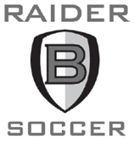 RosterRosterRosterRosterCoaches & StaffName#Pos.Yr.Head CoachMatt ZigulisAssistant CoachesBrady UlenIvan ColinDylan LangeiAuden SchilderStudent Managers*Jack Conroy (JR)Dalton Renteria (JR)Activities/Athletic CoordinatorChad LarsenPrincipalLinda MillerVice PrincipalsJeanette GrishamRyland HuffAthletic TrainerJaime Yoos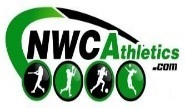 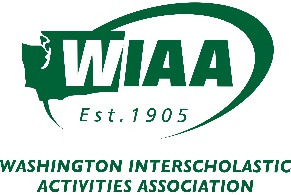 Worley, Joe1GK12Head CoachMatt ZigulisAssistant CoachesBrady UlenIvan ColinDylan LangeiAuden SchilderStudent Managers*Jack Conroy (JR)Dalton Renteria (JR)Activities/Athletic CoordinatorChad LarsenPrincipalLinda MillerVice PrincipalsJeanette GrishamRyland HuffAthletic TrainerJaime Yoos*Henkel, Miles2M11Head CoachMatt ZigulisAssistant CoachesBrady UlenIvan ColinDylan LangeiAuden SchilderStudent Managers*Jack Conroy (JR)Dalton Renteria (JR)Activities/Athletic CoordinatorChad LarsenPrincipalLinda MillerVice PrincipalsJeanette GrishamRyland HuffAthletic TrainerJaime Yoos*Ramos, Christian3D11Head CoachMatt ZigulisAssistant CoachesBrady UlenIvan ColinDylan LangeiAuden SchilderStudent Managers*Jack Conroy (JR)Dalton Renteria (JR)Activities/Athletic CoordinatorChad LarsenPrincipalLinda MillerVice PrincipalsJeanette GrishamRyland HuffAthletic TrainerJaime YoosKnuuttila, Keenan4D12Head CoachMatt ZigulisAssistant CoachesBrady UlenIvan ColinDylan LangeiAuden SchilderStudent Managers*Jack Conroy (JR)Dalton Renteria (JR)Activities/Athletic CoordinatorChad LarsenPrincipalLinda MillerVice PrincipalsJeanette GrishamRyland HuffAthletic TrainerJaime YoosMittet, Anders5F12Head CoachMatt ZigulisAssistant CoachesBrady UlenIvan ColinDylan LangeiAuden SchilderStudent Managers*Jack Conroy (JR)Dalton Renteria (JR)Activities/Athletic CoordinatorChad LarsenPrincipalLinda MillerVice PrincipalsJeanette GrishamRyland HuffAthletic TrainerJaime Yoos*Burke, Liam6F12Head CoachMatt ZigulisAssistant CoachesBrady UlenIvan ColinDylan LangeiAuden SchilderStudent Managers*Jack Conroy (JR)Dalton Renteria (JR)Activities/Athletic CoordinatorChad LarsenPrincipalLinda MillerVice PrincipalsJeanette GrishamRyland HuffAthletic TrainerJaime Yoos*Carter, Casey7F11Head CoachMatt ZigulisAssistant CoachesBrady UlenIvan ColinDylan LangeiAuden SchilderStudent Managers*Jack Conroy (JR)Dalton Renteria (JR)Activities/Athletic CoordinatorChad LarsenPrincipalLinda MillerVice PrincipalsJeanette GrishamRyland HuffAthletic TrainerJaime Yoos*Uhrig, Waylon8F11Head CoachMatt ZigulisAssistant CoachesBrady UlenIvan ColinDylan LangeiAuden SchilderStudent Managers*Jack Conroy (JR)Dalton Renteria (JR)Activities/Athletic CoordinatorChad LarsenPrincipalLinda MillerVice PrincipalsJeanette GrishamRyland HuffAthletic TrainerJaime Yoos*Carter, Aaron9F11Head CoachMatt ZigulisAssistant CoachesBrady UlenIvan ColinDylan LangeiAuden SchilderStudent Managers*Jack Conroy (JR)Dalton Renteria (JR)Activities/Athletic CoordinatorChad LarsenPrincipalLinda MillerVice PrincipalsJeanette GrishamRyland HuffAthletic TrainerJaime Yoos*Sumpter, Spencer10M11Head CoachMatt ZigulisAssistant CoachesBrady UlenIvan ColinDylan LangeiAuden SchilderStudent Managers*Jack Conroy (JR)Dalton Renteria (JR)Activities/Athletic CoordinatorChad LarsenPrincipalLinda MillerVice PrincipalsJeanette GrishamRyland HuffAthletic TrainerJaime Yoos*Steward, Connor11M10Head CoachMatt ZigulisAssistant CoachesBrady UlenIvan ColinDylan LangeiAuden SchilderStudent Managers*Jack Conroy (JR)Dalton Renteria (JR)Activities/Athletic CoordinatorChad LarsenPrincipalLinda MillerVice PrincipalsJeanette GrishamRyland HuffAthletic TrainerJaime YoosNorgard, Josh12D12Head CoachMatt ZigulisAssistant CoachesBrady UlenIvan ColinDylan LangeiAuden SchilderStudent Managers*Jack Conroy (JR)Dalton Renteria (JR)Activities/Athletic CoordinatorChad LarsenPrincipalLinda MillerVice PrincipalsJeanette GrishamRyland HuffAthletic TrainerJaime Yoos*Rienstra, Grant13D12Head CoachMatt ZigulisAssistant CoachesBrady UlenIvan ColinDylan LangeiAuden SchilderStudent Managers*Jack Conroy (JR)Dalton Renteria (JR)Activities/Athletic CoordinatorChad LarsenPrincipalLinda MillerVice PrincipalsJeanette GrishamRyland HuffAthletic TrainerJaime Yoos*Waldo, Oliver14D11Head CoachMatt ZigulisAssistant CoachesBrady UlenIvan ColinDylan LangeiAuden SchilderStudent Managers*Jack Conroy (JR)Dalton Renteria (JR)Activities/Athletic CoordinatorChad LarsenPrincipalLinda MillerVice PrincipalsJeanette GrishamRyland HuffAthletic TrainerJaime Yoos*Harley, Matt15D11Head CoachMatt ZigulisAssistant CoachesBrady UlenIvan ColinDylan LangeiAuden SchilderStudent Managers*Jack Conroy (JR)Dalton Renteria (JR)Activities/Athletic CoordinatorChad LarsenPrincipalLinda MillerVice PrincipalsJeanette GrishamRyland HuffAthletic TrainerJaime YoosChen, Derek16D12Head CoachMatt ZigulisAssistant CoachesBrady UlenIvan ColinDylan LangeiAuden SchilderStudent Managers*Jack Conroy (JR)Dalton Renteria (JR)Activities/Athletic CoordinatorChad LarsenPrincipalLinda MillerVice PrincipalsJeanette GrishamRyland HuffAthletic TrainerJaime YoosPascual, Adelvin17M12Head CoachMatt ZigulisAssistant CoachesBrady UlenIvan ColinDylan LangeiAuden SchilderStudent Managers*Jack Conroy (JR)Dalton Renteria (JR)Activities/Athletic CoordinatorChad LarsenPrincipalLinda MillerVice PrincipalsJeanette GrishamRyland HuffAthletic TrainerJaime Yoos*Barrett, Bjorn18F11Head CoachMatt ZigulisAssistant CoachesBrady UlenIvan ColinDylan LangeiAuden SchilderStudent Managers*Jack Conroy (JR)Dalton Renteria (JR)Activities/Athletic CoordinatorChad LarsenPrincipalLinda MillerVice PrincipalsJeanette GrishamRyland HuffAthletic TrainerJaime YoosFreedman, Tyler19D11Head CoachMatt ZigulisAssistant CoachesBrady UlenIvan ColinDylan LangeiAuden SchilderStudent Managers*Jack Conroy (JR)Dalton Renteria (JR)Activities/Athletic CoordinatorChad LarsenPrincipalLinda MillerVice PrincipalsJeanette GrishamRyland HuffAthletic TrainerJaime Yoos*Knickrehm, Oliver20M11Head CoachMatt ZigulisAssistant CoachesBrady UlenIvan ColinDylan LangeiAuden SchilderStudent Managers*Jack Conroy (JR)Dalton Renteria (JR)Activities/Athletic CoordinatorChad LarsenPrincipalLinda MillerVice PrincipalsJeanette GrishamRyland HuffAthletic TrainerJaime YoosHart, Blayne21F12Head CoachMatt ZigulisAssistant CoachesBrady UlenIvan ColinDylan LangeiAuden SchilderStudent Managers*Jack Conroy (JR)Dalton Renteria (JR)Activities/Athletic CoordinatorChad LarsenPrincipalLinda MillerVice PrincipalsJeanette GrishamRyland HuffAthletic TrainerJaime YoosMaxim, Elan22F11Head CoachMatt ZigulisAssistant CoachesBrady UlenIvan ColinDylan LangeiAuden SchilderStudent Managers*Jack Conroy (JR)Dalton Renteria (JR)Activities/Athletic CoordinatorChad LarsenPrincipalLinda MillerVice PrincipalsJeanette GrishamRyland HuffAthletic TrainerJaime Yoos*3.5 or higher Cumulative GPA*3.5 or higher Cumulative GPA*3.5 or higher Cumulative GPA*3.5 or higher Cumulative GPAHead CoachMatt ZigulisAssistant CoachesBrady UlenIvan ColinDylan LangeiAuden SchilderStudent Managers*Jack Conroy (JR)Dalton Renteria (JR)Activities/Athletic CoordinatorChad LarsenPrincipalLinda MillerVice PrincipalsJeanette GrishamRyland HuffAthletic TrainerJaime Yoos